ПроектРешения о предоставлении разрешения на условно разрешенный вид использования «Магазины» в отношении земельных участков с кадастровыми номерами 38:06:100102:1107, 38:06:100102:1106.Учитывая заявления Маненковой Веры Геннадьевны о предоставлении разрешения на условно разрешенный вид использования «Магазины»: в отношении земельных участков с кадастровыми номерами 38:06:100102:1107, 38:06:100102:1106, расположенных по адресу: Российская Федерация, Иркутская область, муниципальный район Иркутский, сельское поселение Хомутовское, ул. Колхозная.Схема расположения земельного участка, в отношении которого подготовлен проект решения о предоставлении разрешения на условно разрешенный вид использования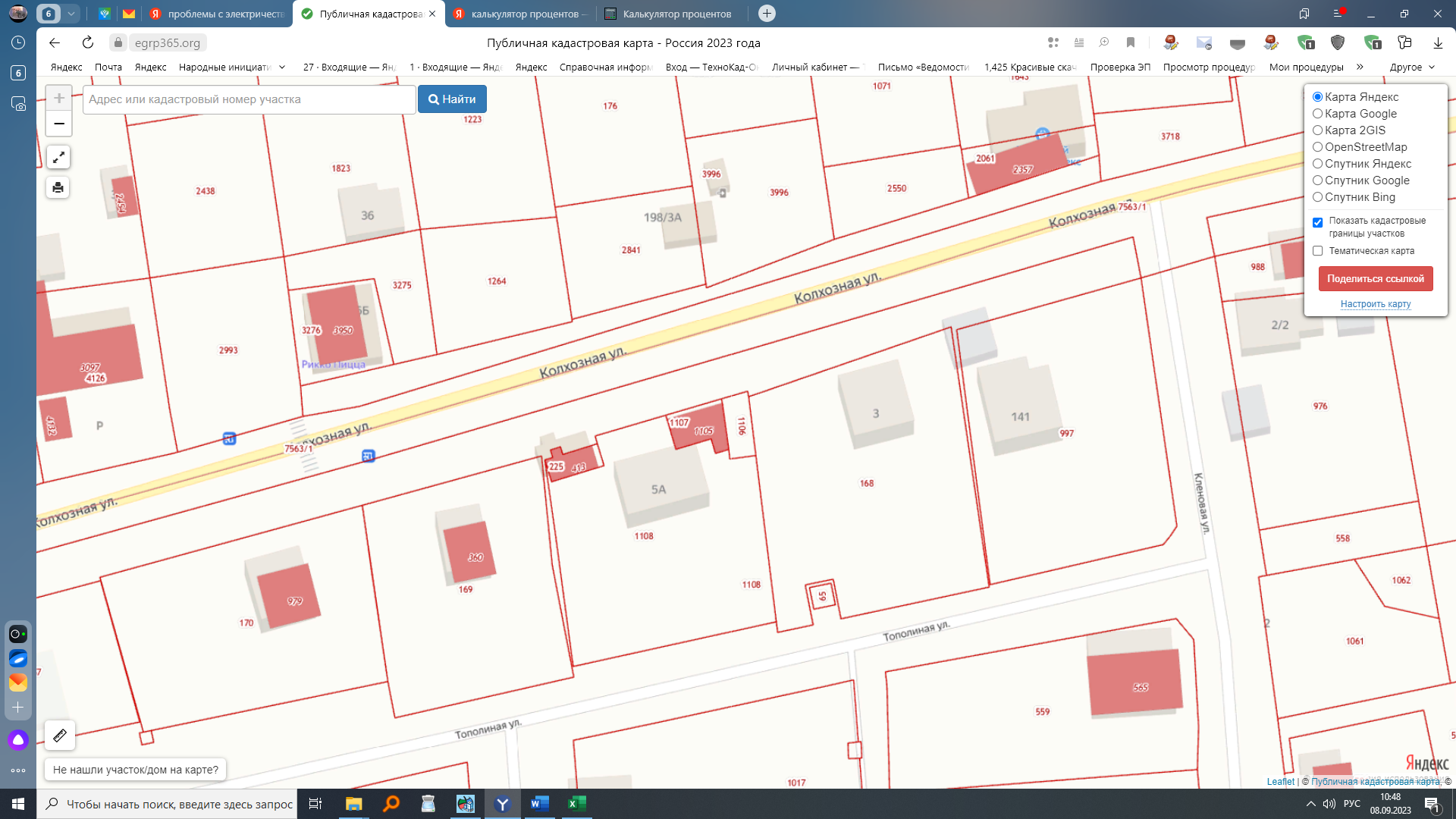 